Grand CaféM  I  L  L  I  G  E  R  S‘bewegen aan het water’Warme drankenKoffie								2,40Espresso								2,40Cappuccino							2,60Latte Macchiato						3,50Koffie Verkeerd						2,60Koffie met slagroom					3,00Cafeïnevrije koffie						2,40Warme Chocomel						2,70Warme Chocomel met slagroom			3,30Thee Earl Grey, Rooibos, Groene, CitroenEngelse Melange, Bosvruchten.            	2,40Verse Muntthee, Gember thee			3,40Sappen/MelkRanja	                                                      0,50Appelsap			          			        2,50Sinaasappelsap					        2,60Versgeperste sinaasappel			        3,80Halfvolle melk					        2,00Karnemelk						        2,00Voor bij de koffie Appelpunt							2,80 Appelpunt met slagroom				3,40 Appelpunt met vanillesaus en slagroom	4,20 Hazelino met slagroom				3,20 Arretjescake van vroeger				2,50 Wafel met warme kersen en slagroom           3,50                               Gebak van de week					3,00					FrisdrankenCola Pepsi						        2,50Cola Light Pepsi Max				        2,50Sisi, Cassis, 7-up					        2,50Bitter Lemon						        2,50Tonic, Rivella	, Gingerale				2,50Dubbelfris appel/perzik (blauw) 	                2,50Fristi							        2,50Chocomel							        2,50Sourcy rood, blauw				        2,30Ranja (glas)							0,50Ice Tea met ijs en citroen			       	2,70Ice Tea Green met ijs en citroen			2,70WijnenWitte wijn			         	glas		flesSedosa Blanco 			       3,50        16,00Viu Manent Chardonnay           4,00        18,00Reinhart Bernkastel                   3,50            16,00Rode wijn					glas         flesSedosa Tinto(huiswijn)              3,50            16,00Viu Manent Merlot                      4,00            18,00Rosé Rosé           	 			       3,50        16,00Prosecco per flesje 20 cl					4,50Port, Sherry, Vermouth Rode port							3,00 Witte Martini						3,00BierenVan de tap Hertog Jan      	    25cl			       2,70Hertog Jan                 45cl			       4,70Leffe Blond               25cl 		               3,60Hertog Jan Weizener 30cl                           3,60Hertog Jan Weizener 50 cl                          5,50Tripel Karmeliet        20 cl                          3,40Tripel Karmeliet        30 cl                          4,50Seizoenbier      	    25 cl			       3,60FlesFranziskaner Weissbier 50 cl                     5,50Franziskaner Weissbier 50 cl 0,5%            5,50Leffe Dubbel (bruin)					4,00Leffe Tripel							4,00Amstel Radler 2,0%					3,40Amstel Radler 0,0%					3,40Bavaria 0,0%	                 				3,40Wieckse Witte 0,0%					3,50La Chouffe blond						4,20Duvel								4,20Corona								4,20Hoegaarden Wit                                           3,50Hoegaarden Rosée                                        3,50Speciale koffiesIrish koffie,              Jameson                        7,50French koffie,         Grand Marnier     	 7,80Spanish koffie,       Tia Maria			 7,50Italian koffie,          Amaretto			 7,50Milliger’s koffie,      Licor 43			 7,50Binnenlands gedistilleerd         Jenever								3,00   Oude jenever						3,00   Bessen jenever						3,00   Vieux								3,00   Berenburg							3,00   Safari								3,00   Passoa								3,00  Advocaat met slagroom				4,00Buitenlands gedistilleerd   Malibu								4,00   Bacardi							4,00   Gin								4,00   Vodka								4,00   Jägermeister							4,00Likeur/Cognac   Amaretto							5,00   Baileys							5,00   Cointreau							5,00   Tia Maria							5,00   Licor 43							5,00   Drambuie                                                   5,00   Grand Marnier                                          5,00   Remy Martin						5,00	Whiskey  Glen Talloch				         		4,00   Jameson							4,00   Talisker 							5,00   Oban								5,00   Balvenie Double Wood				5,00   Dimpel								5,00Patat vanaf 12.00 uurPatat zonder							2,70Patat fritessaus						2,90Patat curry of ketchup					2,90Patat speciaal							3,20Patat satésaus						3,20Patat joppiesaus						3,20Patat oorlog							3,20Patat oorlog met ui					3,30Snacks vanaf 12.00 uur Bamischijf Oriental 		                       2,60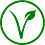 Frikandel							2,50Frikandel speciaal		         			2,80Kroket								2,50Groente kroket 						2,50Bamischijf							2,60Nasischijf							2,60Kipkorn								2,70Kaassoufflé							2,60Picanto								2,90Mexicano								2,80Berenklauw met saté					3,00Kipsaté								3,00Broodje wit  (puntje/bolletje)				0,70Hamburgers van de bakplaat (100% rundvlees)Broodje hamburger speciaal Mayo, curry, ui                 90 gram			4,20Broodje cheeseburgerCheddar cheese, ketchup     90 gram			4,50Borrel BITESPinda's en krokante mix     	        	     1,50Nachos met dip (warm)                           	     5,00					                                               3 st    Of    6 st.         Bitterballen Bourgondiër 35 gram        3,60        6,60met mosterd             	     		    Gemengd bittergarn. 20 gram                2,30        4,00 met curry sausKipfingers 40 gram				     3,70        6,80met sweet BBQ saus      Mini loempia's 20 gram   		     2,80         5,00met chili saus      Bieterballen 30 gram 		             3,80        7,00met mosterdKrokante garnalen 16 gram  		      3,80        7,00       met chili saus   Kaasstengels 15 gram 	                     2,80        5,20met mosterd Old AmsterdamKipnuggets 20 gram			       2,20         3,90met sweet BBQ sausBucket patat per portie				       2,10     BBQ olijven per portie				       2,50Assorti-schaal warme hapjes(24 stuks)      20,00Kaasplankje     jong belegen/oude kaas           6,50Portie ambachtelijke worst				4,00Snoeptomaatjes						3,00Komkommer sticks met humus			2,40Kipsaté 80 gram						3,20met limoen-koriander saus Oerbrood								3,00 Oerbrood met kruidenboter				4,00 Oerbrood met dippers       				5,00